Student Information 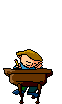 Name: ____________________________________________________Parent/Guardian(s) Name(s): ______________________________________________Parent(s)/Guardian(s) Phone Number: __________________________________________Have you ever failed a class before? ____________If so, why do you think you failed? ____________________________________Number the following 1-5  (1 being the method that you think you learn best, 5 being the method that you think has the least effect on your learning)____ Listening 	______ Reading	_____ Visuals 	_____Kinesthetic (moving/acting)______ Tactile (Hands-on)What is your favorite subject and why do you think so? ______________________________ _________________________________________________________________________.What is the most frustrating part of school to you ____________________________What is the thing you like most about school? ________________________________How much time do you spend on homework per night?  _______________________What grade do you expect to earn in this class? ________________________What do you plan to do after high school? _______________________________________Why did you choose theatre to fulfill your Oral Communication credit?_____________________________________________________________________Please tell me if there is anything I can do to make your time in this class successful:____________________________________________________________________________________________________________________________________________________